.Begin with lyricsS 1:  R Rock-Rec Locksteps fwd, L Side-rock-Rec1/4 left Shuffle fwdS 2:  Diagonal Rocking Chair w/sway motion end with 1/4 left, Full turn left RL, Rock-RecS 3:  Sweeps & Step-backs R L, Rock-back1/4-Rec1/4, 3/4 turn left in placeS 4:  R Side-rock-Recover Cross-Shuffle, L Side-rock-Rec, Shuffle turn1/2 right LRLS 5:  R Cross-rock-Recover Chasse right, L Cross-rock-Rec Chasse leftS 6:  Weave left into Cross Shuffle Behind Step, Rolling Vine to right with StepNO Tags, NO RestartsPlease do not alter this step sheet in any way. If you would like to use on yourwebsite please make sure it is in its original format and include all contactdetails on this script.   willbeys@aol.com  [  http://bobbeywillson.weebly.com  ]Last Update - 4th March 2016Die a Happy Man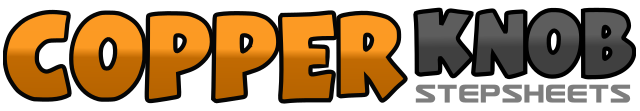 .......Count:48Wall:4Level:Low Improver.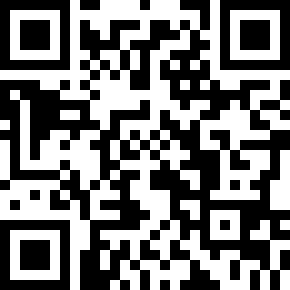 Choreographer:Bobbey Willson (USA) - December 2015Bobbey Willson (USA) - December 2015Bobbey Willson (USA) - December 2015Bobbey Willson (USA) - December 2015Bobbey Willson (USA) - December 2015.Music:Die a Happy Man - Thomas Rhett : (Album: Tangled Up)Die a Happy Man - Thomas Rhett : (Album: Tangled Up)Die a Happy Man - Thomas Rhett : (Album: Tangled Up)Die a Happy Man - Thomas Rhett : (Album: Tangled Up)Die a Happy Man - Thomas Rhett : (Album: Tangled Up)........1 2 3&4Rock R fwd, Recover on L, Step R fwd, Step L behind R, Step R fwd5 6 7&8Rock L to left, Recover on R, Turn 1/4 left and step L fwd, Step R to L, Step L fwd (9:00)1 2Step R to diag fwd, Recover to L (both with sway motion)3 4Step R to diag back, Turn 1/4 left and shift wt to L (sways) (6:00)5 6Turn 1/2 left and step R back, Turn 1/2 left and step L fwd7 8Rock R fwd, Recover on L  (6:00)1 2Sweep R out to right with body facing to right (can touch), Step R back3 4Sweep L out to left with body facing to left, Step L back5 6Rock R back with 1/4 turn right, Recover on L with 1/4 turn left7 8Turn 1/2 left and step R back, Turn 1/4 left and step L (9:00)1 2Rock R to right, Recover on L3&4Cross R over L, Step L behind R, Cross R over L5 6Rock L to left, Recover on R7&8Turn 1/2 right and step L, R, L (3:00)1 2 3&4Cross R over L, Recover to L, Step R to right, Step L to R, Step R to right5 6 7&8Cross L over R, Recover to R, Step L to left, Step R to L, Step L to left (3:00)1 2Cross R over L, Step L to left3&4&Cross R behind L, Step L in front of R, Cross R behind L, Step L to R5 6Turn 1/4 right step R fwd, Turn 1/2 right and step L back7 8Turn 1/4 right and step R to right, Step L to R (3:00)